ČETVRTAK,29.4.2021. TEHNIČKA KULTURAOVO JE MANDALA, BOJANKA KOJA OPUŠTA , SMIRUJE, VJEŽBA TVOJU KONCENTRACIJU. LIJEPO JU OBOJI BOJICAMA. PUSTI SI NEKU LIJEPU GLAZBU DOK BOJAŠ.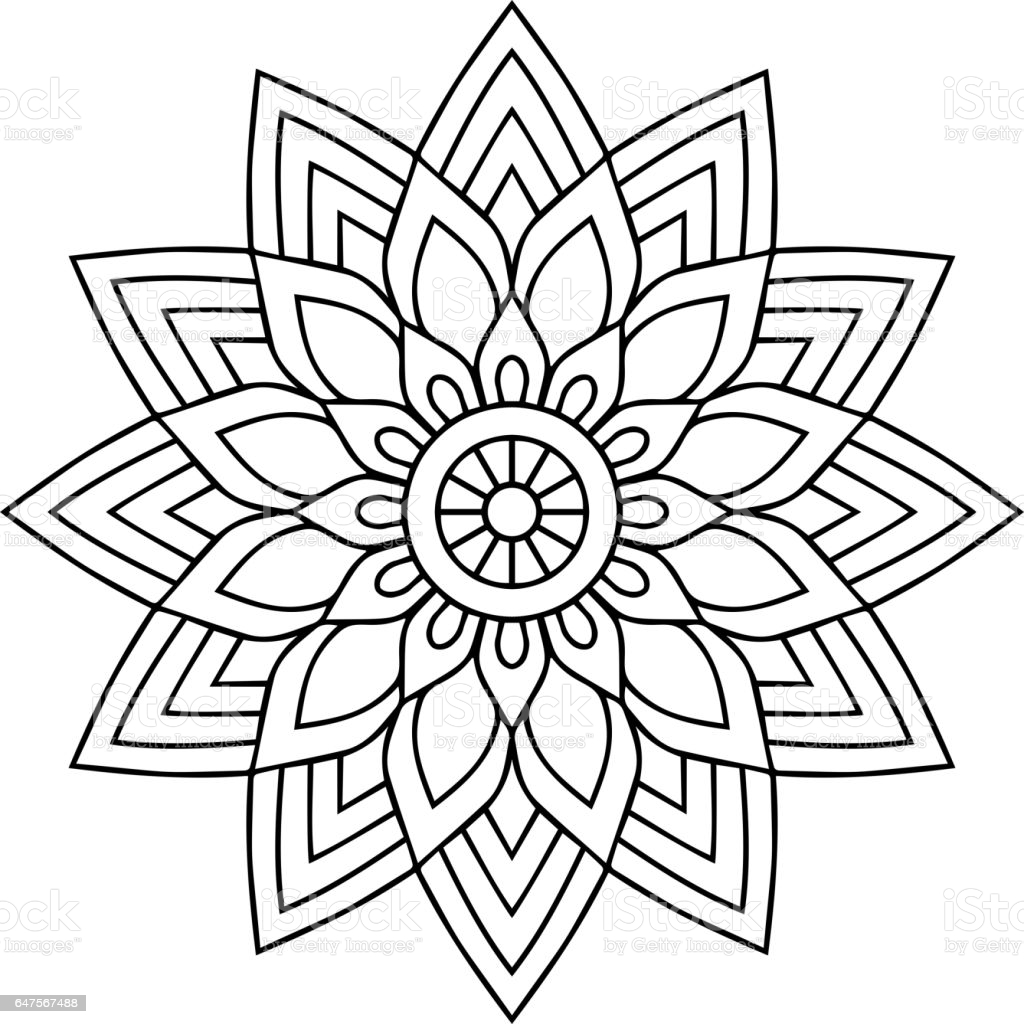 